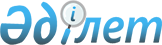 Шортанды аудандық мәслихатының 2017 жылғы 22 желтоқсандағы № С-23/2 "2018-2020 жылдарға арналған кенттердің, ауылдық округтердің бюджеттері туралы" шешіміне өзгерістер енгізу туралыАқмола облысы Шортанды аудандық мәслихатының 2018 жылғы 29 қарашадағы № С-33/2 шешімі. Ақмола облысының Әділет департаментінде 2018 жылғы 12 желтоқсанда № 6919 болып тіркелді
      РҚАО-ның ескертпесі.

      Құжаттың мәтінінде түпнұсқаның пунктуациясы мен орфографиясы сақталған.
      Қазақстан Республикасының 2008 жылғы 4 желтоқсандағы Бюджет кодексінің 106, 109-1 баптарына, "Қазақстан Республикасындағы жергілікті мемлекеттік басқару және өзін-өзі басқару туралы" Қазақстан Республикасының 2001 жылғы 23 қаңтардағы Заңының 6 бабының 1 тармағының 1) тармақшасына сәйкес, Шортанды аудандық мәслихаты ШЕШІМ ҚАБЫЛДАДЫ:
      1. Шортанды аудандық мәслихатының "2018-2020 жылдарға арналған кенттердің, ауылдық округтердің бюджеттері туралы" 2017 жылғы 22 желтоқсандағы № С-23/2 (Нормативтік құқықтық актілерді мемлекеттік тіркеу тізілімінде № 6301 тіркелген, 2018 жылдың 13 қаңтарында аудандық "Вести", "Өрлеу" газеттерінде жарияланған) шешіміне келесі өзгерістер енгізілсін:
      1-тармақтың 1) тармақшасы жаңа редакцияда жазылсын:
      "1) кірістер – 47 171 мың теңге, соның ішінде:
      салықтық түсімдер – 47 019,3 мың теңге;
      салықтық емес түсiмдер – 151,7 мың теңге;";
      2-тармақтың 1), 2) тармақшалары жаңа редакцияда жазылсын:
      "1) кірістер – 20 875 мың теңге, соның ішінде:
      салықтық түсімдер – 14 597 мың теңге;
      салықтық емес түсiмдер – 501 мың теңге;
      трансферттер түсімі – 5 777 мың теңге;
      2) шығындар – 20 875 мың теңге;";
      3-тармақтың 1), 2) тармақшалары жаңа редакцияда жазылсын:
      "1) кірістер – 23 288,2 мың теңге, соның ішінде:
      салықтық түсімдер – 12 576 мың теңге;
      салықтық емес түсiмдер – 273,2 мың теңге;
      трансферттер түсімі – 10 439 мың теңге;
      2) шығындар – 23 288,2 мың теңге;";
      4-тармақтың 1) тармақшасы жаңа редакцияда жазылсын:
      "1) кірістер – 13 981 мың теңге, соның ішінде:
      салықтық түсімдер – 4 946 мың теңге;
      салықтық емес түсiмдер – 60 мың теңге;
      трансферттер түсімі – 8 975 мың теңге;";
      5-тармақтың 1), 2) тармақшалары жаңа редакцияда жазылсын:
      "1) кірістер – 20 091 мың теңге, соның ішінде:
      салықтық түсімдер – 9 204,3 мың теңге;
      салықтық емес түсiмдер – 30,7 мың теңге;
      трансферттер түсімі – 10 856 мың теңге;
      2) шығындар – 20 091 мың теңге;";
      6-тармақтың 1) тармақшасы жаңа редакцияда жазылсын:
      "1) кірістер – 13 913 мың теңге, соның ішінде:
      салықтық түсімдер – 3 493,5 мың теңге;
      салықтық емес түсiмдер – 30,5 мың теңге;
      трансферттер түсімі – 10 389 мың теңге;";
      шешімнің 1, 4, 7, 10, 13, 16 қосымшалары осы шешімнің 1, 2, 3, 4, 5, 6 қосымшаларына сәйкес жаңа редакцияда жазылсын.
      2. Осы шешім Ақмола облысының Әділет департаментінде мемлекеттік тіркелген күнінен бастап күшіне енеді және 2018 жылдың 1 қаңтарынан бастап қолданысқа енгізіледі.
      "КЕЛІСІЛДІ"
      29 қараша 2018 жыл 2018 жылға арналған Шортанды кентінің бюджеті 2018 жылға арналған Жолымбет кентінің бюджеті 2018 жылға арналған Дамса ауылдық округінің бюджеті 2018 жылға арналған Новокубанка ауылдық округінің бюджеті 2018 жылға арналған Бозайғыр ауылдық округінің бюджеті 2018 жылға арналған Бектау ауылдық округінің бюджеті
					© 2012. Қазақстан Республикасы Әділет министрлігінің «Қазақстан Республикасының Заңнама және құқықтық ақпарат институты» ШЖҚ РМК
				
      Аудандық мәслихаттың
сессия төрайымы

Ғ.Мұқанова

      Аудандық мәслихаттың
хатшысы

Д.Отаров

      Шортанды ауданының
әкімі

Г.Сәдуақасова
Шортанды аудандық
мәслихатының
2018 жылғы 29 қарашадағы
№ С-33/2 шешіміне
1 қосымшаШортанды аудандық
мәслихатының
2017 жылғы 22 желтоқсандағы
№ С-23/2 шешіміне
1 қосымша
Функционалдық топ
Функционалдық топ
Функционалдық топ
Функционалдық топ
Функционалдық топ
Сома, мың теңге
Санаты
Санаты
Санаты
Санаты
Санаты
Сома, мың теңге
Функционалдық кіші топ
Функционалдық кіші топ
Функционалдық кіші топ
Функционалдық кіші топ
Сома, мың теңге
Сыныбы
Сыныбы
Сыныбы
Сыныбы
Сома, мың теңге
Бюджеттік бағдарламалардың әкімшісі
Бюджеттік бағдарламалардың әкімшісі
Бюджеттік бағдарламалардың әкімшісі
Сома, мың теңге
Кіші сыныбы
Кіші сыныбы
Кіші сыныбы
Сома, мың теңге
Бағдарлама
Сома, мың теңге
I. Кiрiстер
47171
1
Салықтық түсімдер
47019,3
01
Табыс салығы
20001
2
Жеке табыс салығы
20001
04
Меншiкке салынатын салықтар
27018,3
1
Мүлiкке салынатын салықтар
1321
3
Жер салығы
2512
4
Көлiк құралдарына салынатын салық
23185,3
2
Салықтық емес түсiмдер
151,7
2
Мемлекеттік бюджеттен қаржыландырылатын мемлекеттік мекемелердің тауарларды (жұмыстарды, қызметтерді) өткізуінен түсетін түсімдер 
2,3
1
Мемлекеттік бюджеттен қаржыландырылатын мемлекеттік мекемелердің тауарларды (жұмыстарды, қызметтерді) өткізуінен түсетін түсімдер
2,3
4
Мемлекеттік бюджеттен қаржыландырылатын, сондай-ақ Қазақстан Республикасы Ұлттық Банкінің бюджетінен (шығыстар сметасынан) қамтылатын және қаржыландырылатын мемлекеттік мекемелер салатын айыппұлдар, өсімпұлдар, санкциялар, өндіріп алулар
24
1
Мемлекеттік бюджеттен қаржыландырылатын, сондай-ақ Қазақстан Республикасы Ұлттық Банкінің бюджетінен (шығыстар сметасынан) қамтылатын және қаржыландырылатын мемлекеттік мекемелер салатын айыппұлдар, өсімпұлдар, санкциялар, өндіріп алулар
24
6
Басқа да салықтық емес түсiмдер 
125,4
1
Басқа да салықтық емес түсiмдер 
125,4
II. Шығындар
47171
01
Жалпы сипаттағы мемлекеттiк қызметтер 
18007,4
1
Мемлекеттiк басқарудың жалпы функцияларын орындайтын өкiлдiк, атқарушы және басқа органдар
18007,4
124
Аудандық маңызы бар қала, ауыл, кент, ауылдық округ әкімінің аппараты
18007,4
001
Аудандық маңызы бар қала, ауыл, кент, ауылдық округ әкімінің қызметін қамтамасыз ету жөніндегі қызметтер
18007,4
06
Әлеуметтiк көмек және әлеуметтiк қамтамасыз ету
1714,6
2
Әлеуметтiк көмек
1714,6
124
Аудандық маңызы бар қала, ауыл, кент, ауылдық округ әкімінің аппараты
1714,6
003
Мұқтаж азаматтарға үйінде әлеуметтік көмек көрсету
1714,6
07
Тұрғын үй-коммуналдық шаруашылық
22087
3
Елді-мекендерді көркейту
22087
124
Аудандық маңызы бар қала, ауыл, кент, ауылдық округ әкімінің аппараты
22087
008
Елді мекендердегі көшелерді жарықтандыру
6195
009
Елді мекендердің санитариясын қамтамасыз ету
242
010
Жерлеу орындарын ұстау және туыстары жоқ адамдарды жерлеу
64
011
Елді мекендерді абаттандыру мен көгалдандыру
15586
13
Өзгелер
5362
9
Өзгелер
5362
124
Аудандық маңызы бар қала, ауыл, кент, ауылдық округ әкімінің аппараты
5362
040
Өңірлерді дамытудың 2020 жылға дейінгі бағдарламасы шеңберінде өңірлерді экономикалық дамытуға жәрдемдесу бойынша шараларды іске асыруға ауылдық елді мекендерді жайластыруды шешуге арналған іс-шараларды іске асыру
5362
ІV. Қаржы активтерiмен операциялар бойынша сальдо 
0
Қаржы активтерін сатып алу
0
V. Бюджет тапшылығы (профициті)
0
VI. Бюджет тапшылығын қаржыландыру (профицитін пайдалану)
0Шортанды аудандық
мәслихатының
2018 жылғы 29 қарашадағы
№ С-33/2 шешіміне
2 қосымшаШортанды аудандық
мәслихатының
2017 жылғы 22 желтоқсандағы
№ С-23/2 шешіміне
4 қосымша
Функционалдық топ
Функционалдық топ
Функционалдық топ
Функционалдық топ
Функционалдық топ
Сома, мың теңге
Санаты
Санаты
Санаты
Санаты
Санаты
Сома, мың теңге
Функционалдық кіші топ
Функционалдық кіші топ
Функционалдық кіші топ
Функционалдық кіші топ
Сома, мың теңге
Сыныбы
Сыныбы
Сыныбы
Сыныбы
Сома, мың теңге
Бюджеттік бағдарламалардың әкімшісі
Бюджеттік бағдарламалардың әкімшісі
Бюджеттік бағдарламалардың әкімшісі
Сома, мың теңге
Кіші сыныбы
Кіші сыныбы
Кіші сыныбы
Сома, мың теңге
Бағдарлама
Бағдарлама
Сома, мың теңге
I. Кiрiстер
20875
1
Салықтық түсімдер
14597
01
Табыс салығы
5901
2
Жеке табыс салығы
5901
04
Меншiкке салынатын салықтар
8696
1
Мүлiкке салынатын салықтар
387
3
Жер салығы
270
4
Көлiк құралдарына салынатын салық
8039
2
Салықтық емес түсiмдер
501
6
Басқа да салықтық емес түсiмдер 
501
1
Басқа да салықтық емес түсiмдер 
501
4
Трансферттер түсімі
5777
02
Мемлекеттiк басқарудың жоғары тұрған органдарынан түсетiн трансферттер
5777
3
Аудандық (облыстық маңызы бар қала) бюджеттен түсетiн трансферттер
5777
II. Шығындар
20875
01
Жалпы сипаттағы мемлекеттiк қызметтер 
13436
1
Мемлекеттiк басқарудың жалпы функцияларын орындайтын өкiлдiк, атқарушы және басқа органдар
13436
124
Аудандық маңызы бар қала, ауыл, кент, ауылдық округ әкімінің аппараты
13436
001
Аудандық маңызы бар қала, ауыл, кент, ауылдық округ әкімінің қызметін қамтамасыз ету жөніндегі қызметтер
13436
06
Әлеуметтiк көмек және әлеуметтiк қамтамасыз ету
1869
2
Әлеуметтiк көмек
1869
124
Аудандық маңызы бар қала, ауыл, кент, ауылдық округ әкімінің аппараты
1869
003
Мұқтаж азаматтарға үйінде әлеуметтік көмек көрсету
1869
07
Тұрғын үй-коммуналдық шаруашылық
1650
3
Елді-мекендерді көркейту
1650
124
Аудандық маңызы бар қала, ауыл, кент, ауылдық округ әкімінің аппараты
1650
008
Елді мекендердегі көшелерді жарықтандыру
950
009
Елді мекендердің санитариясын қамтамасыз ету
240
011
Елді мекендерді абаттандыру мен көгалдандыру
460
13
Өзгелер
3920
9
Өзгелер
3920
124
Аудандық маңызы бар қала, ауыл, кент, ауылдық округ әкімінің аппараты
3920
040
Өңірлерді дамытудың 2020 жылға дейінгі бағдарламасы шеңберінде өңірлерді экономикалық дамытуға жәрдемдесу бойынша шараларды іске асыруға ауылдық елді мекендерді жайластыруды шешуге арналған іс-шараларды іске асыру
3920
ІV. Қаржы активтерiмен операциялар бойынша сальдо 
0
Қаржы активтерін сатып алу
0
V. Бюджет тапшылығы (профициті)
0
VI. Бюджет тапшылығын қаржыландыру (профицитін пайдалану)
0Шортанды аудандық
мәслихатының
2018 жылғы 29 қарашадағы
№ С-33/2 шешіміне
3 қосымшаШортанды аудандық
мәслихатының
2017 жылғы 22 желтоқсандағы
№ С-23/2 шешіміне
7 қосымша
Функционалдық топ
Функционалдық топ
Функционалдық топ
Функционалдық топ
Функционалдық топ
Сома, мың теңге
Санаты
Санаты
Санаты
Санаты
Санаты
Сома, мың теңге
Функционалдық кіші топ
Функционалдық кіші топ
Функционалдық кіші топ
Функционалдық кіші топ
Сома, мың теңге
Сыныбы
Сыныбы
Сыныбы
Сыныбы
Сома, мың теңге
Бюджеттік бағдарламалардың әкімшісі
Бюджеттік бағдарламалардың әкімшісі
Бюджеттік бағдарламалардың әкімшісі
Сома, мың теңге
Кіші сыныбы
Кіші сыныбы
Кіші сыныбы
Сома, мың теңге
Бағдарлама
Бағдарлама
Сома, мың теңге
I. Кiрiстер
23288,2
1
Салықтық түсімдер
12576
01
Табыс салығы
6811,6
2
Жеке табыс салығы
6811,6
04
Меншiкке салынатын салықтар
5764,4
1
Мүлiкке салынатын салықтар
441
3
Жер салығы
273,1
4
Көлiк құралдарына салынатын салық
5050,3
2
Салықтық емес түсiмдер
273,2
6
Басқа да салықтық емес түсiмдер 
273,2
1
Басқа да салықтық емес түсiмдер 
273,2
4
Трансферттер түсімі
10439
02
Мемлекеттiк басқарудың жоғары тұрған органдарынан түсетiн трансферттер
10439
3
Аудандық (облыстық маңызы бар қала) бюджеттен түсетiн трансферттер
10439
II. Шығындар
23288,2
01
Жалпы сипаттағы мемлекеттiк қызметтер 
17116,8
1
Мемлекеттiк басқарудың жалпы функцияларын орындайтын өкiлдiк, атқарушы және басқа органдар
17116,8
124
Аудандық маңызы бар қала, ауыл, кент, ауылдық округ әкімінің аппараты
17116,8
001
Аудандық маңызы бар қала, ауыл, кент, ауылдық округ әкімінің қызметін қамтамасыз ету жөніндегі қызметтер
17116,8
06
Әлеуметтiк көмек және әлеуметтiк қамтамасыз ету
446
2
Әлеуметтiк көмек
446
124
Аудандық маңызы бар қала, ауыл, кент, ауылдық округ әкімінің аппараты
446
003
Мұқтаж азаматтарға үйінде әлеуметтік көмек көрсету
446
07
Тұрғын үй-коммуналдық шаруашылық
1547,4
3
Елді-мекендерді көркейту
1547,4
124
Аудандық маңызы бар қала, ауыл, кент, ауылдық округ әкімінің аппараты
1547,4
008
Елді мекендердегі көшелерді жарықтандыру
580
009
Елді мекендердің санитариясын қамтамасыз ету
150
011
Елді мекендерді абаттандыру мен көгалдандыру
817,4
13
Өзгелер
4178
9
Өзгелер
4178
124
Аудандық маңызы бар қала, ауыл, кент, ауылдық округ әкімінің аппараты
4178
040
Өңірлерді дамытудың 2020 жылға дейінгі бағдарламасы шеңберінде өңірлерді экономикалық дамытуға жәрдемдесу бойынша шараларды іске асыруға ауылдық елді мекендерді жайластыруды шешуге арналған іс-шараларды іске асыру
4178
ІV. Қаржы активтерiмен операциялар бойынша сальдо 
0
Қаржы активтерін сатып алу
0
V. Бюджет тапшылығы (профициті)
0
VI. Бюджет тапшылығын қаржыландыру (профицитін пайдалану)
0Шортанды аудандық
мәслихатының
2018 жылғы 29 қарашадағы
№ С-33/2 шешіміне
4 қосымшаШортанды аудандық
мәслихатының
2017 жылғы 22 желтоқсандағы
№ С-23/2 шешіміне
10 қосымша
Функционалдық топ
Функционалдық топ
Функционалдық топ
Функционалдық топ
Функционалдық топ
Сома, мың теңге
Санаты
Санаты
Санаты
Санаты
Санаты
Сома, мың теңге
Функционалдық кіші топ
Функционалдық кіші топ
Функционалдық кіші топ
Функционалдық кіші топ
Сома, мың теңге
Сыныбы
Сыныбы
Сыныбы
Сыныбы
Сома, мың теңге
Бюджеттік бағдарламалардың әкімшісі
Бюджеттік бағдарламалардың әкімшісі
Бюджеттік бағдарламалардың әкімшісі
Сома, мың теңге
Кіші сыныбы
Кіші сыныбы
Кіші сыныбы
Сома, мың теңге
Бағдарлама
Бағдарлама
Сома, мың теңге
I. Кiрiстер
13981
1
Салықтық түсімдер
4946
01
Табыс салығы
1690
2
Жеке табыс салығы
1690
04
Меншiкке салынатын салықтар
3256
1
Мүлiкке салынатын салықтар
163
3
Жер салығы
285
4
Көлiк құралдарына салынатын салық
2808
2
Салықтық емес түсiмдер
60
6
Басқа да салықтық емес түсiмдер 
60
1
Басқа да салықтық емес түсiмдер 
60
4
Трансферттер түсімі
8975
02
Мемлекеттiк басқарудың жоғары тұрған органдарынан түсетiн трансферттер
8975
3
Аудандық (облыстық маңызы бар қала) бюджеттен түсетiн трансферттер
8975
II. Шығындар
13981
01
Жалпы сипаттағы мемлекеттiк қызметтер 
11471,7
1
Мемлекеттiк басқарудың жалпы функцияларын орындайтын өкiлдiк, атқарушы және басқа органдар
11471,7
124
Аудандық маңызы бар қала, ауыл, кент, ауылдық округ әкімінің аппараты
11471,7
001
Аудандық маңызы бар қала, ауыл, кент, ауылдық округ әкімінің қызметін қамтамасыз ету жөніндегі қызметтер
11471,7
06
Әлеуметтiк көмек және әлеуметтiк қамтамасыз ету
409
2
Әлеуметтiк көмек
409
124
Аудандық маңызы бар қала, ауыл, кент, ауылдық округ әкімінің аппараты
409
003
Мұқтаж азаматтарға үйінде әлеуметтік көмек көрсету
409
07
Тұрғын үй-коммуналдық шаруашылық
223,3
3
Елді-мекендерді көркейту
223,3
124
Аудандық маңызы бар қала, ауыл, кент, ауылдық округ әкімінің аппараты
223,3
009
Елді мекендердің санитариясын қамтамасыз ету
223,3
13
Өзгелер
1877
9
Өзгелер
1877
124
Аудандық маңызы бар қала, ауыл, кент, ауылдық округ әкімінің аппараты
1877
040
Өңірлерді дамытудың 2020 жылға дейінгі бағдарламасы шеңберінде өңірлерді экономикалық дамытуға жәрдемдесу бойынша шараларды іске асыруға ауылдық елді мекендерді жайластыруды шешуге арналған іс-шараларды іске асыру
1877
ІV. Қаржы активтерiмен операциялар бойынша сальдо 
0
Қаржы активтерін сатып алу
0
V. Бюджет тапшылығы (профициті)
0
VI. Бюджет тапшылығын қаржыландыру (профицитін пайдалану)
0Шортанды аудандық
мәслихатының
2018 жылғы 29 қарашадағы
№ С-33/2 шешіміне
5 қосымшаШортанды аудандық
мәслихатының
2017 жылғы 22 желтоқсандағы
№ С-23/2 шешіміне
13 қосымша
Функционалдық топ
Функционалдық топ
Функционалдық топ
Функционалдық топ
Функционалдық топ
Сома, мың теңге
Санаты
Санаты
Санаты
Санаты
Санаты
Сома, мың теңге
Функционалдық кіші топ
Функционалдық кіші топ
Функционалдық кіші топ
Функционалдық кіші топ
Сома, мың теңге
Сыныбы
Сыныбы
Сыныбы
Сыныбы
Сома, мың теңге
Бюджеттік бағдарламалардың әкімшісі
Бюджеттік бағдарламалардың әкімшісі
Бюджеттік бағдарламалардың әкімшісі
Сома, мың теңге
Кіші сыныбы
Кіші сыныбы
Кіші сыныбы
Сома, мың теңге
Бағдарлама
Бағдарлама
Сома, мың теңге
I. Кiрiстер
20091
1
Салықтық түсімдер
9204,3
01
Табыс салығы
3641,1
2
Жеке табыс салығы
3641,1
04
Меншiкке салынатын салықтар
5563,2
1
Мүлiкке салынатын салықтар
476,8
3
Жер салығы
1255,2
4
Көлiк құралдарына салынатын салық
3831,2
2
Салықтық емес түсiмдер
30,7
4
Мемлекеттік бюджеттен қаржыландырылатын, сондай-ақ Қазақстан Республикасы Ұлттық Банкінің бюджетінен (шығыстар сметасынан) қамтылатын және қаржыландырылатын мемлекеттік мекемелер салатын айыппұлдар, өсімпұлдар, санкциялар, өндіріп алулар
30
1
Мемлекеттік бюджеттен қаржыландырылатын, сондай-ақ Қазақстан Республикасы Ұлттық Банкінің бюджетінен (шығыстар сметасынан) қамтылатын және қаржыландырылатын мемлекеттік мекемелер салатын айыппұлдар, өсімпұлдар, санкциялар, өндіріп алулар
30
6
Басқа да салықтық емес түсiмдер 
0,7
1
Басқа да салықтық емес түсiмдер 
0,7
4
Трансферттер түсімі
10856
02
Мемлекеттiк басқарудың жоғары тұрған органдарынан түсетiн трансферттер
10856
3
Аудандық (облыстық маңызы бар қала) бюджеттен түсетiн трансферттер
10856
II. Шығындар
20091
01
Жалпы сипаттағы мемлекеттiк қызметтер 
13442
1
Мемлекеттiк басқарудың жалпы функцияларын орындайтын өкiлдiк, атқарушы және басқа органдар
13442
124
Аудандық маңызы бар қала, ауыл, кент, ауылдық округ әкімінің аппараты
13442
001
Аудандық маңызы бар қала, ауыл, кент, ауылдық округ әкімінің қызметін қамтамасыз ету жөніндегі қызметтер
13442
06
Әлеуметтiк көмек және әлеуметтiк қамтамасыз ету
1217
2
Әлеуметтiк көмек
1217
124
Аудандық маңызы бар қала, ауыл, кент, ауылдық округ әкімінің аппараты
1217
003
Мұқтаж азаматтарға үйінде әлеуметтік көмек көрсету
1217
07
Тұрғын үй-коммуналдық шаруашылық
1830
3
Елді-мекендерді көркейту
1830
124
Аудандық маңызы бар қала, ауыл, кент, ауылдық округ әкімінің аппараты
1830
008
Елді мекендердегі көшелерді жарықтандыру
310
009
Елді мекендердің санитариясын қамтамасыз ету
200
011
Елді мекендерді абаттандыру мен көгалдандыру
1320
13
Өзгелер
3602
9
Өзгелер
3602
124
Аудандық маңызы бар қала, ауыл, кент, ауылдық округ әкімінің аппараты
3602
040
Өңірлерді дамытудың 2020 жылға дейінгі бағдарламасы шеңберінде өңірлерді экономикалық дамытуға жәрдемдесу бойынша шараларды іске асыруға ауылдық елді мекендерді жайластыруды шешуге арналған іс-шараларды іске асыру
3602
ІV. Қаржы активтерiмен операциялар бойынша сальдо 
0
Қаржы активтерін сатып алу
0
V. Бюджет тапшылығы (профициті)
0
VI. Бюджет тапшылығын қаржыландыру (профицитін пайдалану)
0Шортанды аудандық
мәслихатының
2018 жылғы 29 қарашадағы
№ С-33/2 шешіміне
6 қосымшаШортанды аудандық
мәслихатының
2017 жылғы 22 желтоқсандағы
№ С-23/2 шешіміне
16 қосымша
Функционалдық топ
Функционалдық топ
Функционалдық топ
Функционалдық топ
Функционалдық топ
Функционалдық топ
Сома, мың теңге
Санаты
Санаты
Санаты
Санаты
Санаты
Санаты
Сома, мың теңге
Функционалдық кіші топ
Функционалдық кіші топ
Функционалдық кіші топ
Функционалдық кіші топ
Функционалдық кіші топ
Сома, мың теңге
Сыныбы
Сыныбы
Сыныбы
Сыныбы
Сыныбы
Сома, мың теңге
Бюджеттік бағдарламалардың әкімшісі
Бюджеттік бағдарламалардың әкімшісі
Бюджеттік бағдарламалардың әкімшісі
Бюджеттік бағдарламалардың әкімшісі
Сома, мың теңге
Кіші сыныбы
Кіші сыныбы
Кіші сыныбы
Кіші сыныбы
Сома, мың теңге
Бағдарлама
Бағдарлама
Сома, мың теңге
I. Кiрiстер
13913
1
Салықтық түсімдер
3493,5
01
Табыс салығы
712,8
2
Жеке табыс салығы
712,8
04
Меншiкке салынатын салықтар
2780,7
1
Мүлiкке салынатын салықтар
174,2
3
Жер салығы
226,3
4
Көлiк құралдарына салынатын салық
2380,2
2
Салықтық емес түсiмдер
30,5
6
Басқа да салықтық емес түсiмдер 
30,5
1
Басқа да салықтық емес түсiмдер 
30,5
4
Трансферттер түсімі
10389
02
Мемлекеттiк басқарудың жоғары тұрған органдарынан түсетiн трансферттер
10389
3
Аудандық (облыстық маңызы бар қала) бюджеттен түсетiн трансферттер
10389
II. Шығындар
13913
01
Жалпы сипаттағы мемлекеттiк қызметтер 
11033
1
Мемлекеттiк басқарудың жалпы функцияларын орындайтын өкiлдiк, атқарушы және басқа органдар
11033
124
Аудандық маңызы бар қала, ауыл, кент, ауылдық округ әкімінің аппараты
11033
001
001
Аудандық маңызы бар қала, ауыл, кент, ауылдық округ әкімінің қызметін қамтамасыз ету жөніндегі қызметтер
11033
06
Әлеуметтiк көмек және әлеуметтiк қамтамасыз ету
838
2
Әлеуметтiк көмек
838
124
Аудандық маңызы бар қала, ауыл, кент, ауылдық округ әкімінің аппараты
838
003
003
Мұқтаж азаматтарға үйінде әлеуметтік көмек көрсету
838
07
Тұрғын үй-коммуналдық шаруашылық
200
3
Елді-мекендерді көркейту
200
124
Аудандық маңызы бар қала, ауыл, кент, ауылдық округ әкімінің аппараты
200
009
009
Елді мекендердің санитариясын қамтамасыз ету
200
13
Өзгелер
1842
9
Өзгелер
1842
124
Аудандық маңызы бар қала, ауыл, кент, ауылдық округ әкімінің аппараты
1842
040
040
Өңірлерді дамытудың 2020 жылға дейінгі бағдарламасы шеңберінде өңірлерді экономикалық дамытуға жәрдемдесу бойынша шараларды іске асыруға ауылдық елді мекендерді жайластыруды шешуге арналған іс-шараларды іске асыру
1842
ІV. Қаржы активтерiмен операциялар бойынша сальдо 
0
Қаржы активтерін сатып алу
0
V. Бюджет тапшылығы (профициті)
0
VI. Бюджет тапшылығын қаржыландыру (профицитін пайдалану)
0